Admission to 1st year M.B.B.S. Course Academic Year 2023-2024 (Undertaking from Parents – Regarding Payment of Fees)   (To be taken from all the parents at the time of counselling and admission)I, ______________________________________________ Father/Mother/Guardian of Mr./Miss __________________________________________ who is seeking admission to the 1st year M.B.B.S. course in Bharati Vidyapeeth (Deemed to be University), Medical College, Pune hereby undertake that –1.	I am aware of the University/College fee structure of the MBBS course and the duration of the course.2.	I shall pay all the annual fees as prescribed by the University/College on time and well within the specified time limit.3.	Failure on my part to pay the fee in time may result in penalty/appropriate action against me including withholding to appear for the examination and I take full responsibility in ensuring the payment of fee in time.  In the event of any action taken against me for default in payment of fee, I will not resort to any other recourse.4.	If I leave the course for any reason, I am aware that I have to deposit the remaining fee for the entire course. (4½ Years)This undertaking is dated on __________________.Signature	: _____________________________Name 	: __________________________________Designation	: __________________________________Contact Nos.: __________________________________E-mail	: __________________________________Address	: __________________________________		  __________________________________BHARATI VIDYAPEETH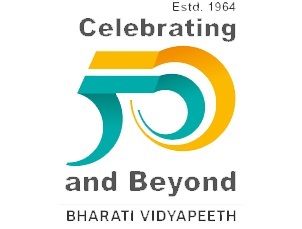 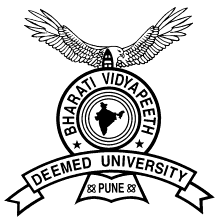 (Deemed to be University)Pune, IndiaMEDICAL COLLEGE, PUNEPUNE –SATARA ROAD, PUNE – 411 043.